附件：长江大学2019年专升本报名网上缴费须知一、缴费说明：1、考生缴费时请确认网上报名成功，一旦缴费成功，不能退款。2、凡不符合《长江大学2019年普通专升本招生简章》所规定报考条件的考生，报名信息无效。因考生自身原因，如：网报信息不准确，弄虚作假等，报名费将不予退还。3、本系统支持全国各地建行卡和微信支付。4、缴费完成请自行打印缴费记录。二、各类人员具体缴费步骤：1、长大本部及文理学院学生：①进入校园统一支付平台http://221.233.24.59，直接用学号点击左侧登录按钮,初始登录密码为身份证号后6位；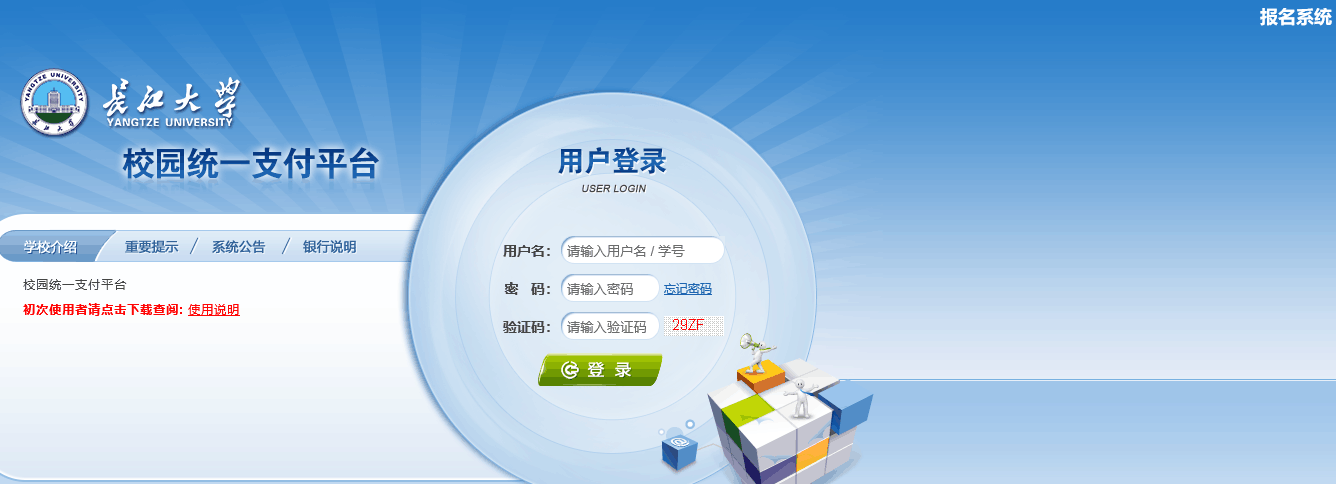 ②进入以后点击“报名信息”进行报名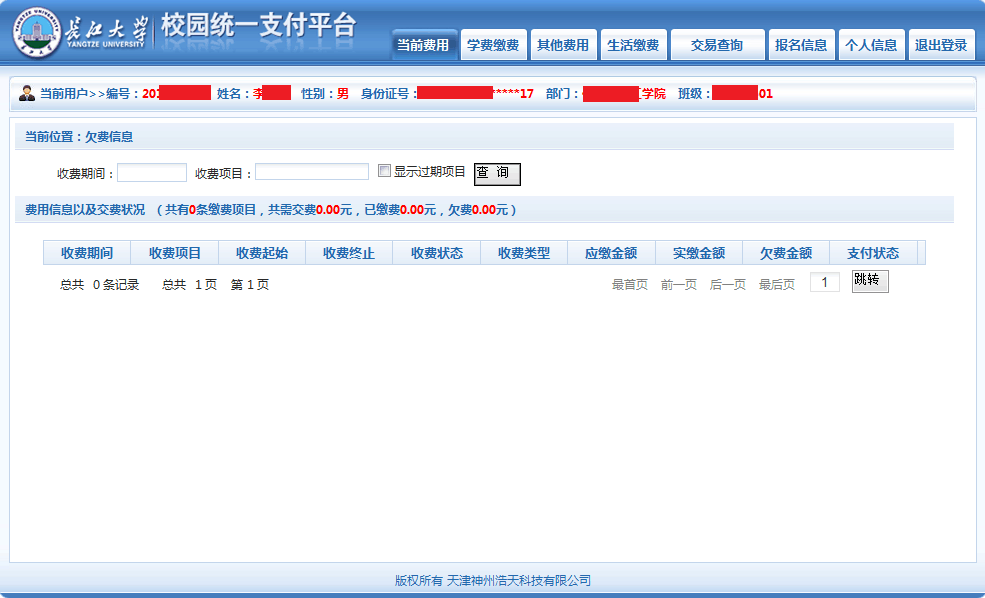 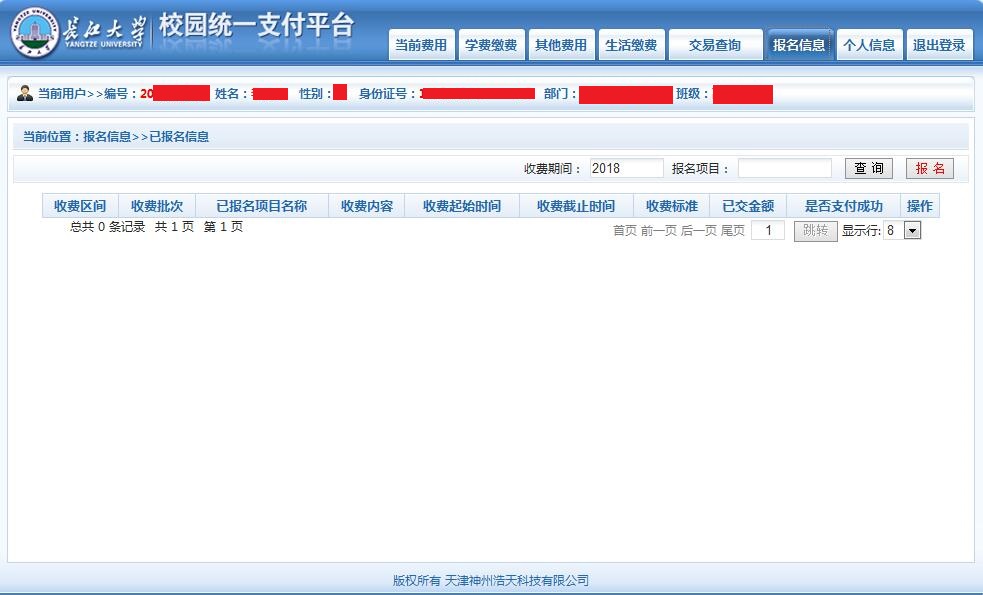 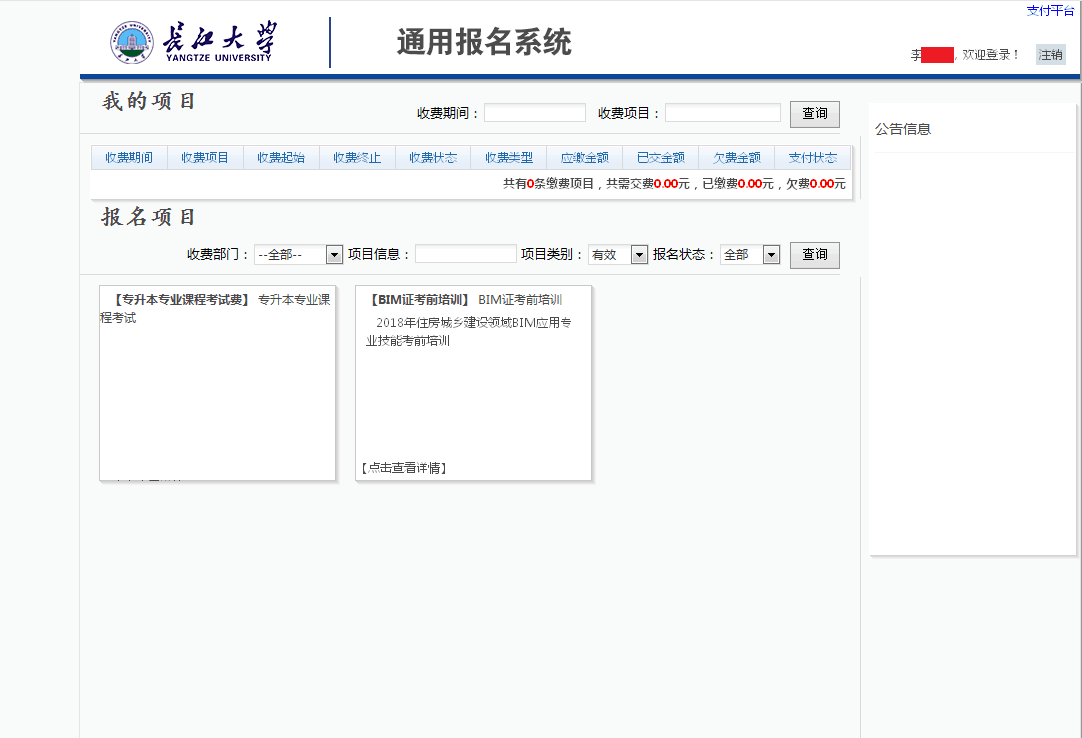 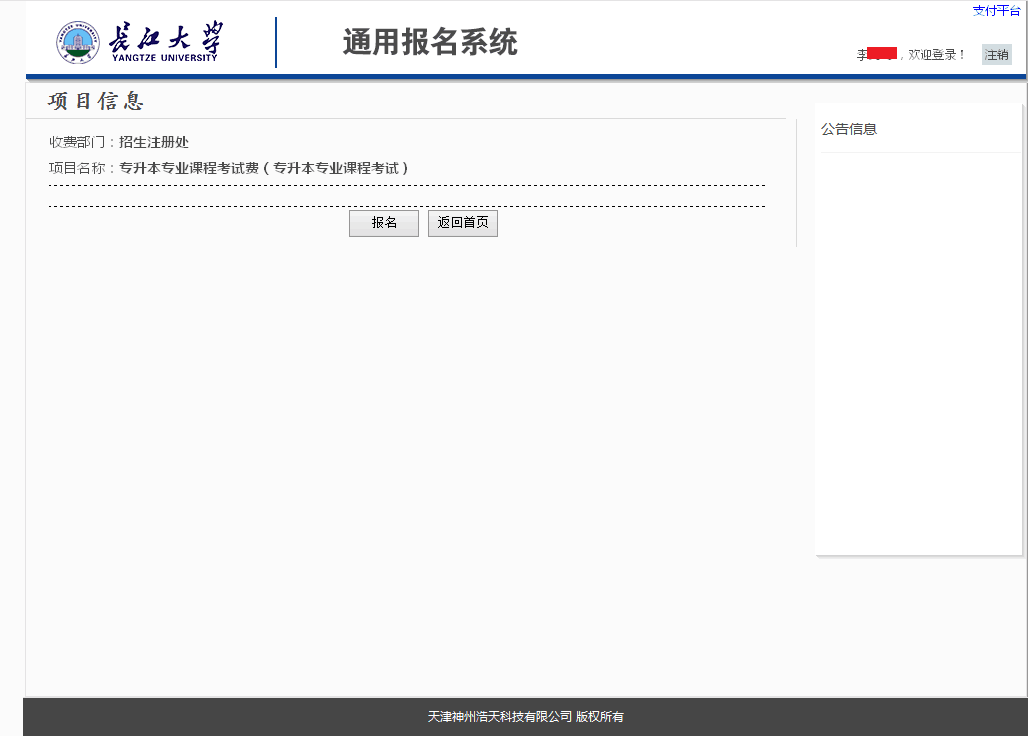 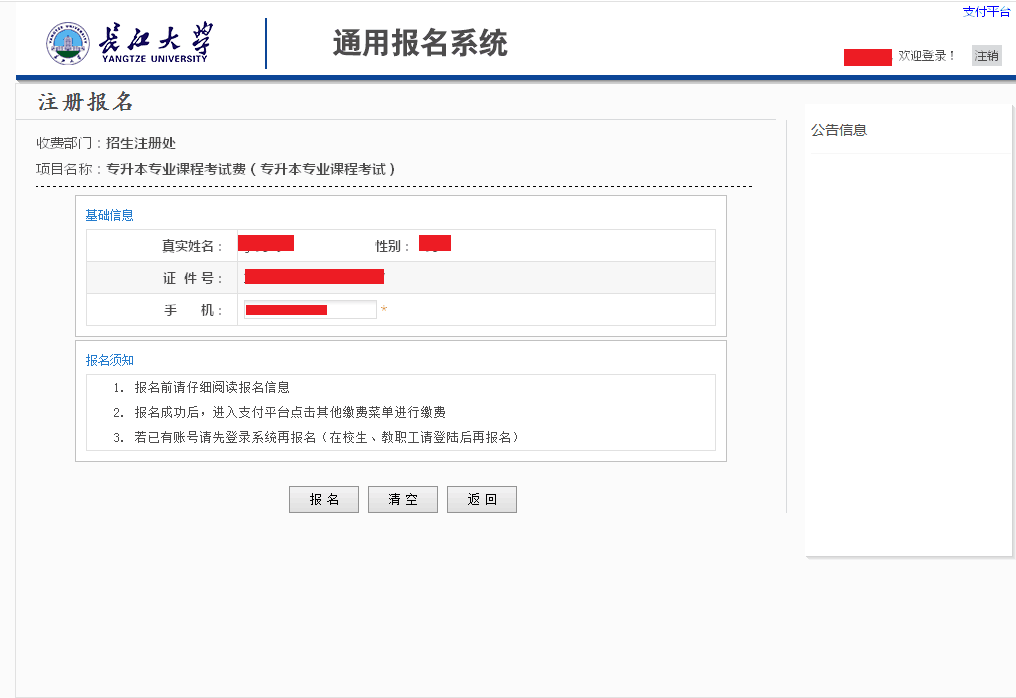 ③点击下方“报名”按钮，弹出提示框提示报名成功。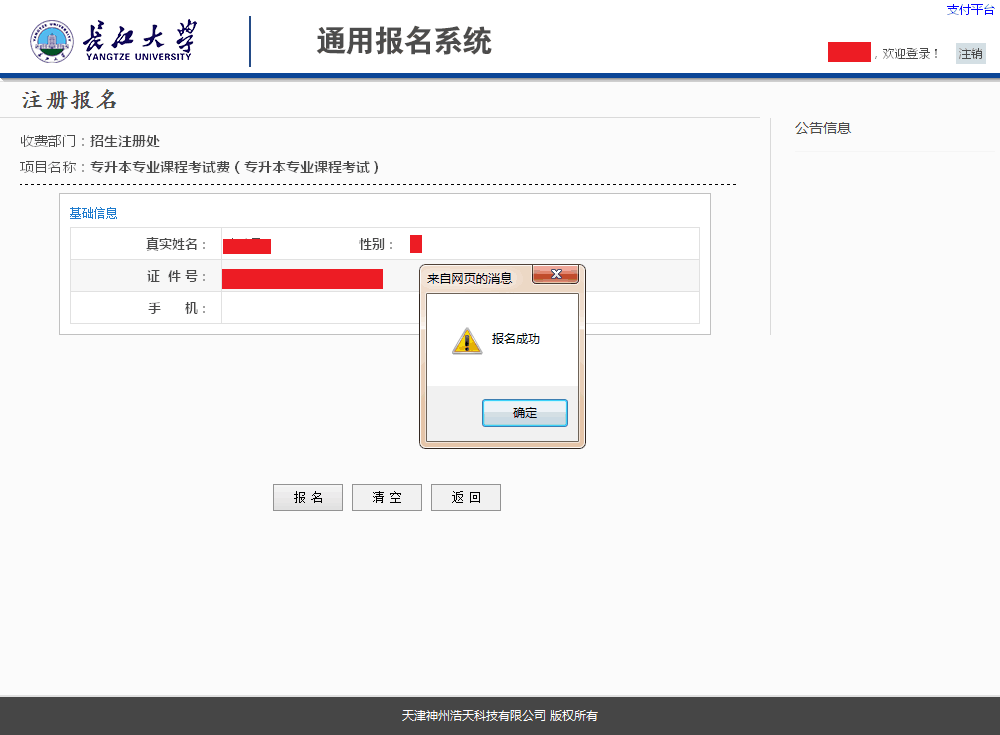 ④点击缴费键，进行缴费。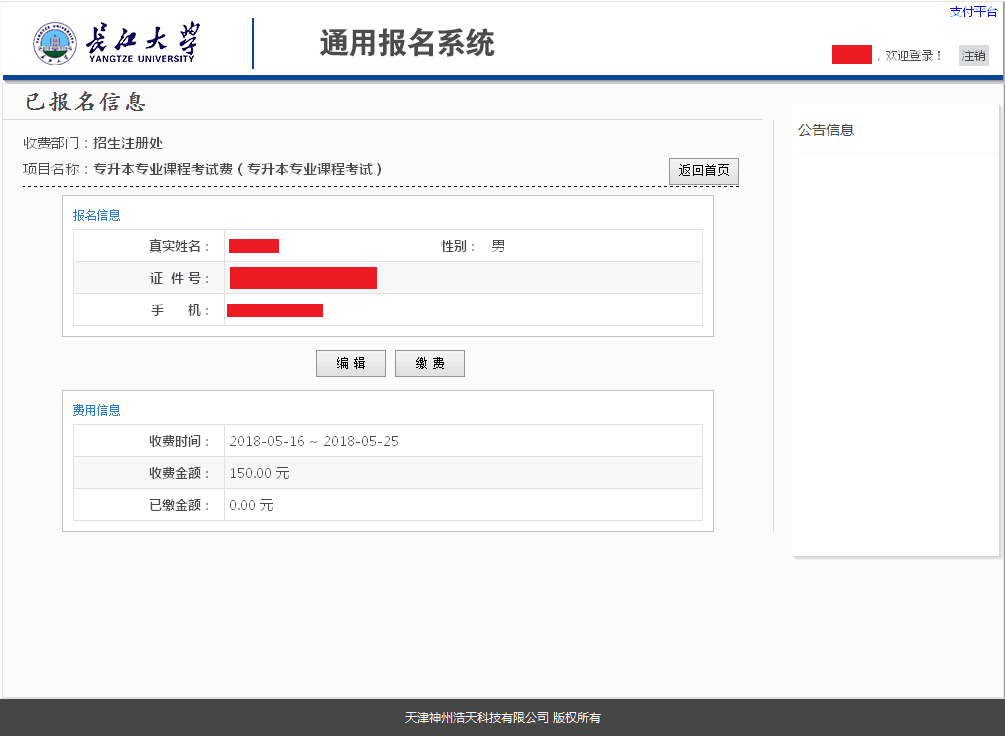 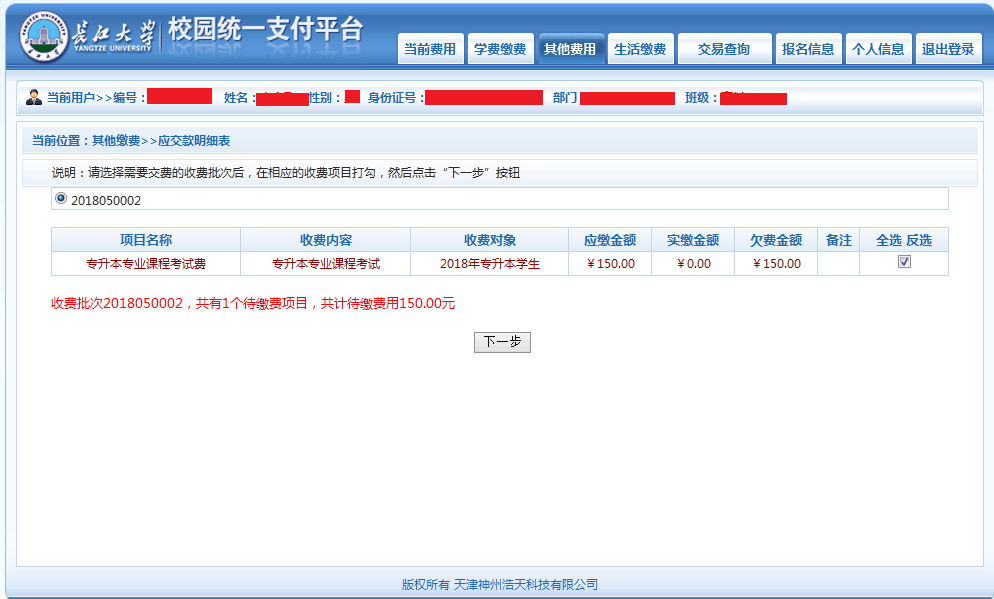 ⑤点击“缴费”，出现以上页面点击“下一步”进行缴费。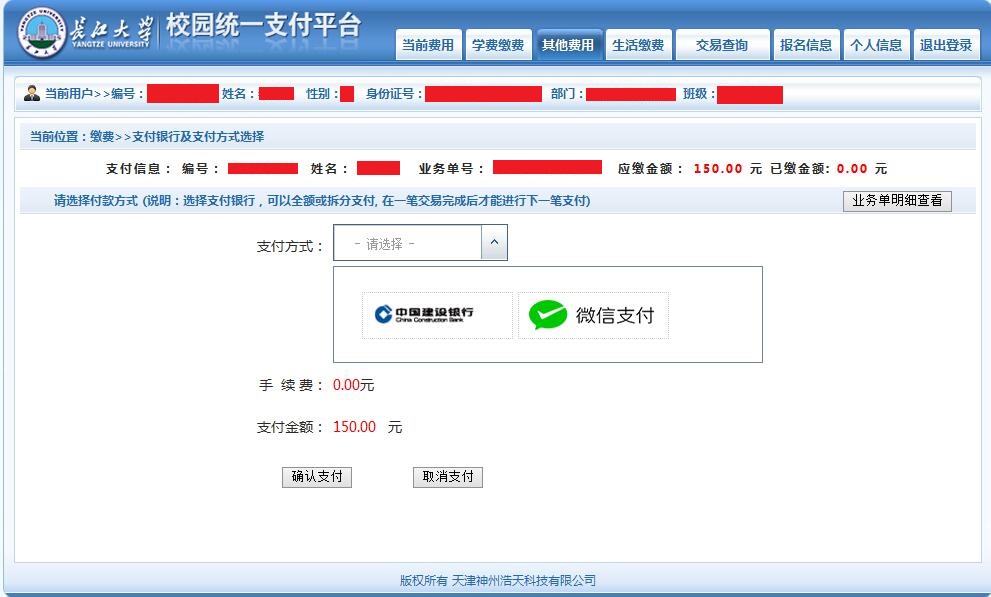 ⑥进入支付页面，填写相关信息，进行支付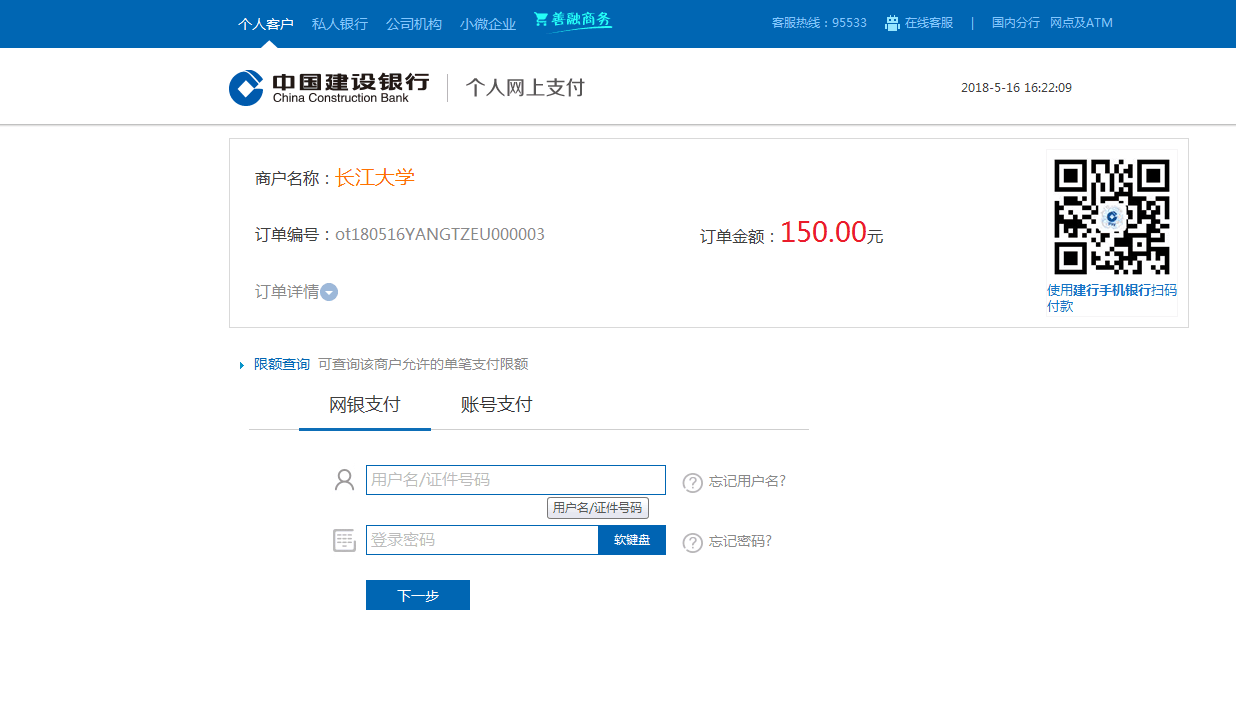 微信支付如下：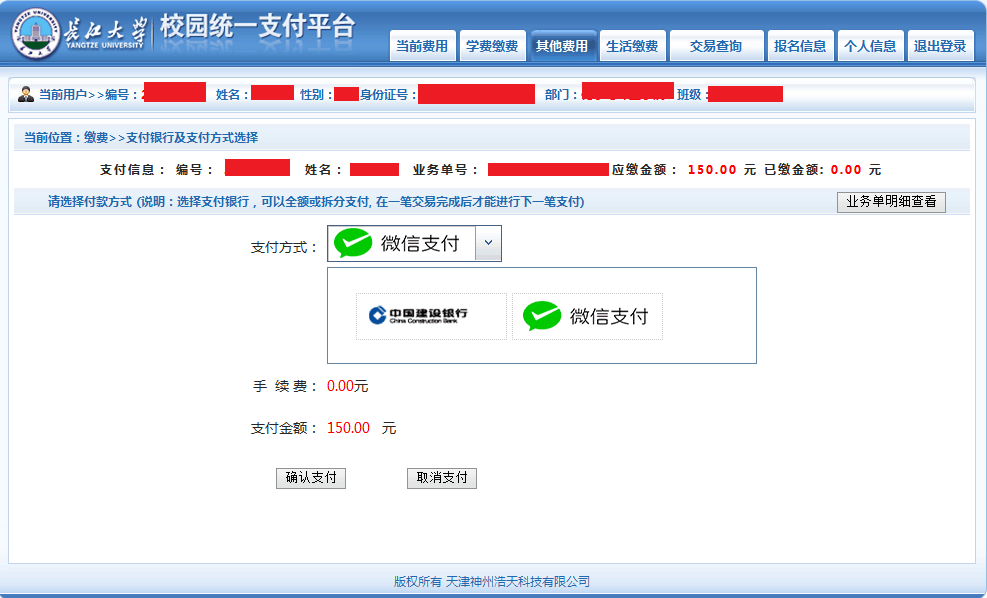 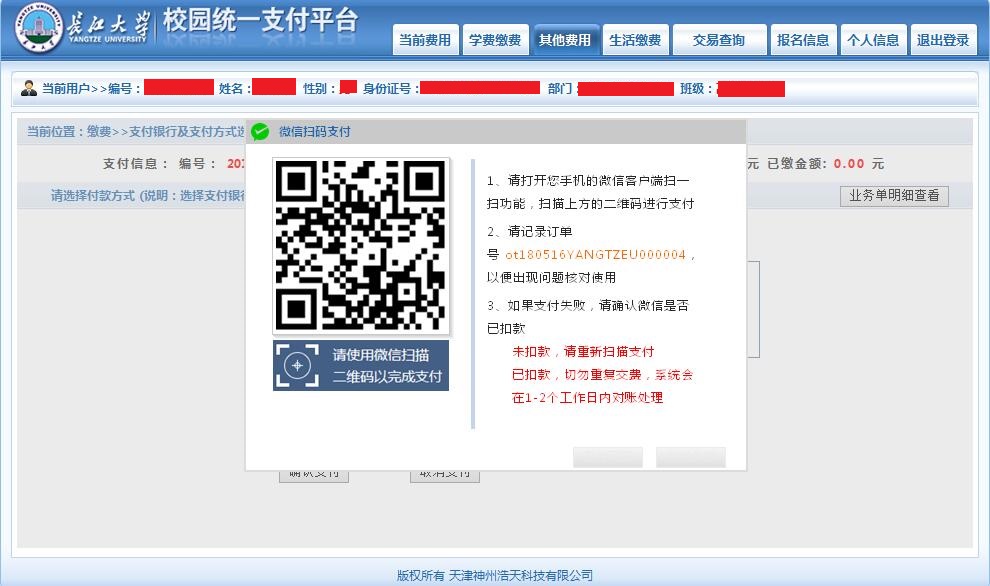 ⑦进入支付页面，填写相关信息，进行支付根据页面提示完成缴费操作。缴费成功后自行打印“缴费记录”，留待现场确认时使用。2、校外学生：①进入校园统一支付平台http://221.233.24.59，点击“报名系统”，②点击“专升本专业课程考试费”，接下来点击“报名”。③填写注册相关信息，进行注册。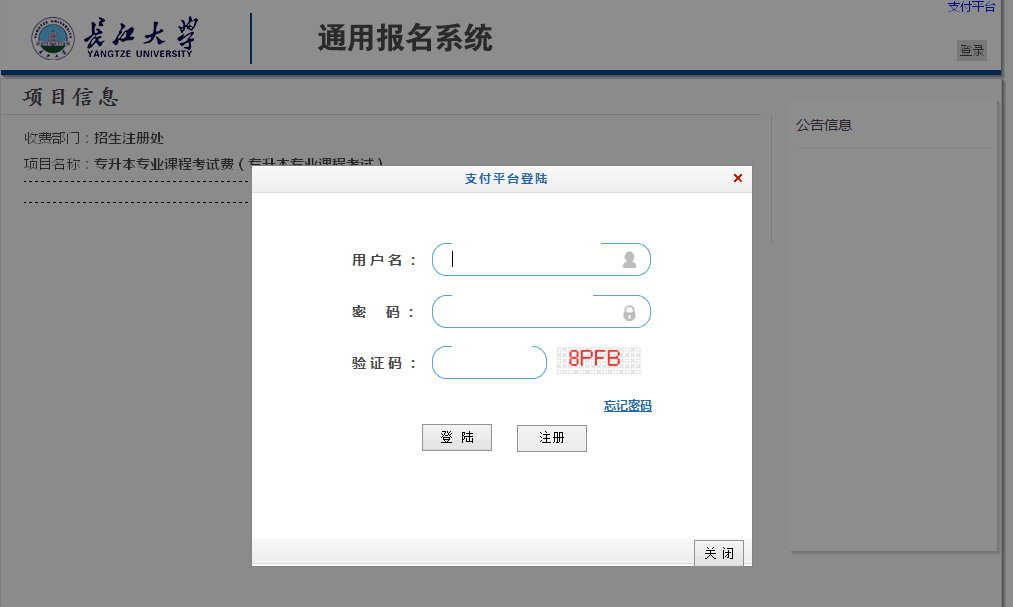 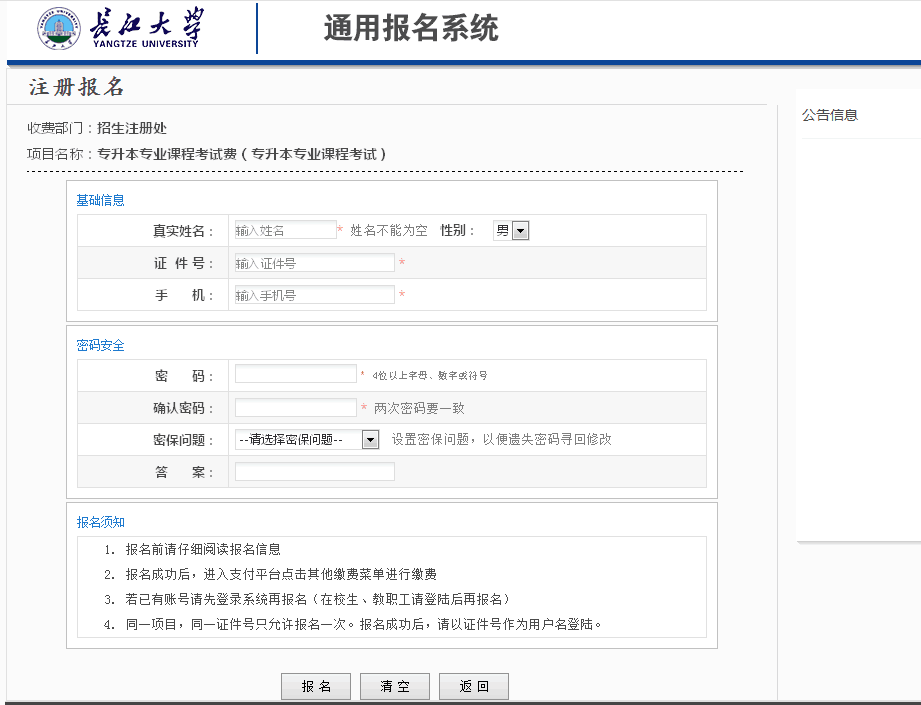 ④注册成功后，根据提示进行用户登录⑤登陆成功，点击报名信息。⑥点击“缴费”，出现以上页面点击“下一步”进行缴费。⑦进入支付页面，填写相关信息，进行支付微信支付如下⑧进入支付页面，填写相关信息，进行支付根据页面提示完成缴费操作。缴费成功后自行打印“缴费记录”，留待现场确认时使用。缴费记录的打印：      首先缴费成功以后关闭当前页面或者缴费菜单，接下来如图点击交易查询按钮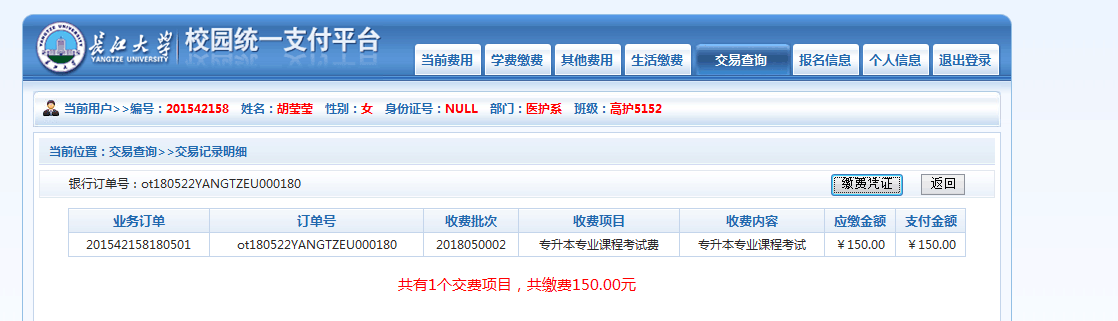 然后进入打印页面，点解打印页面即可完成缴费凭证打印。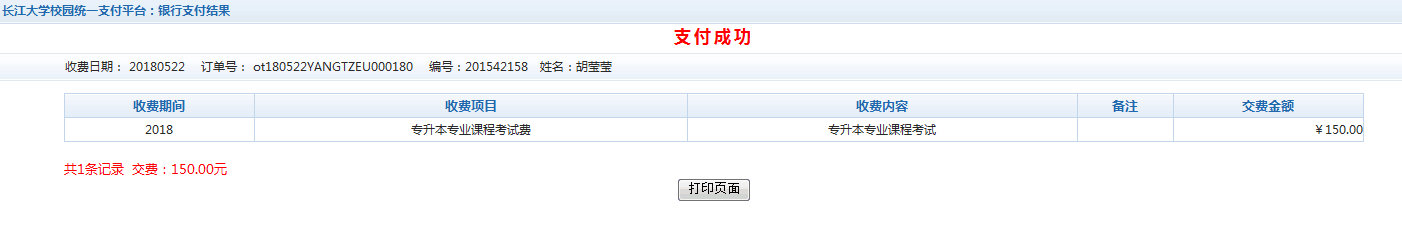 